InnholdInnledning										s. 2    Barnehageloven Kapittel VIII § 41 – 43 Psykososialt barnehagemiljø s. 4Definisjoner										s. 6                                                                                                                                       Kommunens bakgrunnsforståelse for mobbing				s. 7Forebyggende og holdningsskapende arbeid                                             s. 8     Aktivitetsplikten - avdekking og håndtering av krenkende atferd		s. 10Tiltak ved mobbing og krenkende atferd                                  		s. 12Vedlegg:Varsling – skjema (id 7444)Skjekkliste – De ansattes forhold til barna i barnehagen (id 7451Skjekkliste – Miljøet i barnehagen (id 7456)Relasjonskartlegging skjema (id 7541)Notatskjema vedr. krenkende atferd/mobbing i barnehagen (id 7457)Aktivitetsplan – skjema (id 7458)Referatmal (id 7459)Rapport til barnehageeier (id 7460)Systematisk arbeid – plakat (id7443)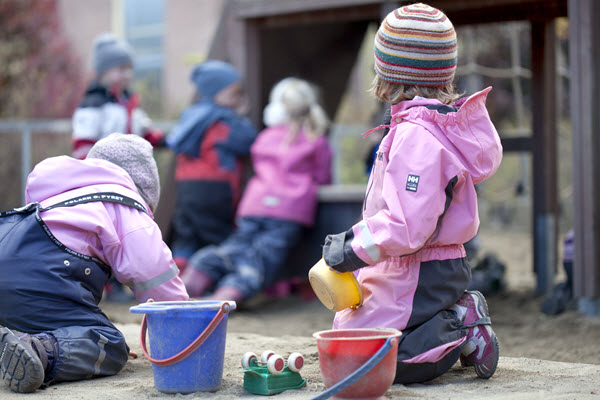 InnledningAlle barn i Gjøvik kommune har rett til et trygt og godt barnehagemiljø som fremmer helsen, trivselen, leken og læringen til barna. Barna skal oppleve tilhørighet og inkludering. Planen beskriver de tiltak som er felles for alle barnehagene i Gjøvik, samt tiltak som legges vekt på i arbeidet for å sikre et trygt og godt barnehagemiljø for alle barn i den enkelte barnehage.Planen bygger på:Barnehageloven §1 Formål og §3 Barnets rett til medvirkning og hensynet til barnets beste Barnehageloven Kapittel VIIIFra Barnehageloven §41. «Nulltoleranse og forebyggende arbeid:Barnehagen skal ikke goda krenkelser som f.eks utestenging, mobbing, vold, diskriminering og trakassering»RammeplanenLivsmestring og helse. Barnehagen skal bidra til trivsel. Livsglede, mestring og følelse av egenverd og forbygge krenkelser og mobbingGrunnloven § 104«Barn har krav på respekt for sitt menneskeverd. De har rett til å bli hørt i spørsmål som gjelder dem selv, og deres mening skal tillegges vekt i samsvar med alder og utvikling. Ved avgjørelser som berører barn, skal barnets beste være et grunnleggende hensyn. Barn har rett til vern om sin personlig integritet. Det påligger statens myndigheter å legge forholdene til rette for barnets utvikling, herunder sikre at barnet får den nødvendige økonomiske, sosiale og helsemessige trygghet, fortrinnsvis i egen familie.»FN s barnekonvensjon, artikkel 3 og 12«Handlinger som angår barn som foretas av myndigheter og organisasjoner skal først og fremst ta hensyn til barns beste.»«Barnet har rett til å si sin mening i alt som vedrører det og barnets meninger skal tillegges vekt.»Relasjonsmodellen i Gjøvik kommune«Relasjonsmodellen skal hjelpe de profesjonelle til å utvikle egen relasjonskompetanse i refleksjon sammen med kollegaer/leder.»Kvalitet gjennom tverrfaglig samarbeid, strategisk plan for sektor Oppvekst i Gjøvik kommune 2018-2024«Vi tilstreber at alle tjenestene skal oppleve det som naturlig, selvfølgelig og legitimt å samarbeide på tvers og slik finne gode faglige løsninger til barns og familiers beste».Pedagogisk plattform for kommunale barnehager i GjøvikPersonalet skal legge til rette for et læringsmiljø hvor alle barn opplever vennskap og gode relasjoner. Grunnlaget for trivsel. Læring og sosial kompetanse skjer ved å delta i lek og samhandling med andre. Hvert barn har rett til å erfare at deres stemme blir tatt på alvor og har virkning i fellesskapetUtskrift fra BarnehagelovenKapittel VIII Psykososialt barnehagemiljø§ 41.Nulltoleranse og forebyggende arbeidBarnehagen skal ikke godta krenkelser som for eksempel utestenging, mobbing, vold, diskriminering og trakassering. Alle som arbeider i barnehagen, skal gripe inn når et barn i barnehagen utsettes for slike krenkelser.Barnehagen skal forebygge tilfeller hvor barn ikke har et trygt og godt barnehagemiljø ved å arbeide kontinuerlig for å fremme helsen, trivselen, leken og læringen til barna.§ 42.Plikt til å sikre at barnehagebarna har et trygt og godt psykososialt barnehagemiljø (aktivitetsplikt)Alle som arbeider i barnehagen, skal følge med på hvordan barna i barnehagen har det.Alle som arbeider i barnehagen, skal melde fra til barnehagens styrer dersom de får mistanke om eller kjennskap til at et barn ikke har et trygt og godt barnehagemiljø. Styreren skal melde fra til barnehageeieren i alvorlige tilfeller.Ved mistanke om eller kjennskap til at et barn ikke har et trygt og godt barnehagemiljø, skal barnehagen snarest undersøke saken.Når et barn eller foreldrene sier at barnet ikke har et trygt og godt barnehagemiljø, skal barnehagen undersøke saken og så langt det finnes egnede tiltak, sørge for at barnet får et trygt og godt barnehagemiljø. Det samme gjelder når en undersøkelse som barnehagen selv har satt i gang, viser at et barn ikke har et trygt og godt barnehagemiljø. Tiltakene skal velges på grunnlag av en konkret og faglig vurdering.Barnehagen skal lage en skriftlig plan når det skal gjøres tiltak i en sak. I planen skal det stå🔗§ 43.Skjerpet aktivitetsplikt dersom en som arbeider i barnehagen, krenker et barnDersom en som arbeider i barnehagen, får mistanke om eller kjennskap til at en annen som arbeider i barnehagen, krenker et barn med for eksempel utestenging, mobbing, vold, diskriminering eller trakassering, skal vedkommende straks melde fra til barnehagens styrer. Styreren skal melde fra til barnehageeieren.Dersom en som arbeider i barnehagen, får mistanke om eller kjennskap til at styreren i barnehagen krenker et barn med for eksempel utestenging, mobbing, vold, diskriminering eller trakassering, skal vedkommende melde fra til barnehageeieren direkte.Undersøkelser og tiltak etter § 42 tredje og fjerde ledd skal iverksettes straks.Definisjoner.Krenkende atferd. Hva som er en krenkelse skal tolkes vidt, men ikke slik at alle kritiske utsagn eller uenigheter er krenkelser. Krenkende atferd er en fellesbetegnelse på alle former for atferd som bevisst eller ubevisst rammer andre mennesker fysisk eller psykisk. Krenkende atferd kan skje som enkelthandling eller gjentagende. Det er det enkelte barns subjektive opplevelse av å bli krenket som er utgangspunktet for barnehagens håndtering av barnehageloven Kap. VIII Psykososialt barnehagemiljø.Mobbing er handlinger av barn og/eller voksne som hindrer opplevelsen av å høre til, å være en betydningsfull person i fellesskapet og mulighet til medvirkning (Ingrid Lund, 2015).Utestenging betyr å bli holdt utenfor en gruppe eller fellesskapet der en har naturlig tilhørighet. Negative fysiske og sosiale handlinger som oppleves krenkende kan skyldes at det er ubalanse i maktforholdet slik at det er vanskelig å forsvare seg. Det kan være vanskelig å skille mellom erting og mobbing, men erting som foregår over tid kan utvikle seg til mobbing. Det dreier seg derfor ikke om enkeltstående handlinger som kan være en del av barnets utprøving på veien til å finne seg selv som menneske, eller om barn som en gang i blant ikke får blir med i lek. Det handler om negative mønstre som får utvikle seg over tid og at det er ubalanse i styrkeforholdet.Kilde: Utdanningsdirektoratet/regelverk/ Forskningsrapporten «Hele barnet, hele løpet; Mobbing i barnehagen», Ingrid Lund og Anne Helgeland 2017Kommunens bakgrunnsforståelse for mobbing•	I vår forståelse har mobbing utspring i mangel på trygghet og uløste konflikter.Vår definisjon på en konflikt handler ofte om utestengelse fra leken og fellesskapet eller verbale utsagn. Dersom ansatte ikke følger med og observerer og griper inn, kan vi stå overfor et mobbeproblemMobbing er et ledelsesproblem – hver enkelt voksen må ta tak og gå inn i konflikter og skape et trygt og godt barnehagemiljø. De ansatte må være tett på i leken, observere og gripe inn. Det er avgjørende å være i forkant.Dialog er hovedtiltaket vårt. Gjennom dialogen hjelper vi barn og foreldre til å sette ord på det som skjer/ følelser, skaffe oss informasjon og komme fram til tiltak.Forebyggende og holdningsskapende arbeidMobbing har dårlige vekstforhold i en barnehage der voksne stadig våger å stille kritiske og åpne spørsmål til seg selv, samtidig som de styrker alt det relasjonelle arbeidet som fremmer god lek, humor og trygghet (Ingrid Lund i Mobbing i barnehagen, s. 127).Fra Barnehageloven § 41 Nulltoleranse og systematisk arbeid:Barnehagen skal forebygge tilfeller hvor barn ikke har et trygt og godt barnehagemiljø ved å arbeide kontinuerlig for å fremme helsen, trivselen, leken og læringen til barnaFokus på voksenrollen og den voksnes evne til å bygge et trygt og godt barnehagemiljø er sentralt i det forebyggende arbeidet.Forebygging og håndtering av mobbing kjennetegnes ved følgende fem hovedområder:Ledelsens og ansattes evne og vilje til å ta ansvar og omsorg for sine egne personlige grenser og behov.Ledelsens og ansattes evne og vilje til å forstå og forvalte forpliktelsene i Barnehageloven kapittel VIII på en likeverdig måte.Ledelsens og ansattes evne og vilje til å ta ansvar for at barnas personlige grenser og behov blir respektert.Ledelsens og ansattes evne og vilje til å samarbeide med foreldrene.Ledelsens og ansattes evne og vilje til å samarbeide med hjelpetjenestene når det oppstår problemer.I våre barnehager er det Gjøvik kommune sin relasjonsmodell som skal legges til grunn.Dette gjennomføres på alle barnehager hvert år:Krenkende atferd drøftes med de ansatte ved starten på nytt barnehageårGjennomgang av Relasjonsmodellen og verdigrunnlaget i personalet ved starten på nytt barnehageårDet systematiske arbeidet for et trygt og godt barnehagemiljø drøftes jevnlig i kollegietInformasjon om barns rett til et godt psykososialt barnehagemiljø gjøres kjent for foreldre og tas opp på foreldremøter hvert årI tillegg er følgende punkter felles for alle barnehagene:Tydelig og involvert voksenledelse i barnegruppeneFokus på likeverdig dialog og relasjonsbygging mellom voksen-barn og barn-barn som er preget av respektEt nært og likeverdig samarbeid med foresatte som er preget av respekt jfr RelasjonsmodellenTverrfaglig samarbeid med kommunens andre hjelpetjenesterGod kjennskap til AktivitetspliktenGjennomføring og oppfølging av undersøkelser vedr. barna psykososiale barnehagemiljø f.eks. barnesamtaler, relasjonskartlegging og ståstedsanalyse. Funn i undersøkelsene drøftes og nødvendige tiltak iverksettes.Lokale tiltak som fremmer sosiale ferdigheter, trygghet, inkludering og samhold i alle barnehager”For å forstå mobbesituasjoner og møte disse på en god måte, må den voksne først anerkjenne barnets indre virkelighet og selvforståelse.” (Lund, 2015, s. 21.)Aktivitetsplikten -  avdekking og håndtering av krenkende    
         atferdFra Barnehageloven § 42 Aktivitetsplikt for å sikre at barna har et trygt og godt barnehagemiljø:«Alle som arbeider i barnehagen, skal følge med på hvordan barna i barnehagen har det.Alle som arbeider i barnehagen, skal melde fra til barnehagens styrer dersom de får mistanke om eller kjennskap til at et barn ikke ha et trygt og godt barnehagemiljø. Styrer skal melde fra til barnehageeier i alvorlige tilfeller.  Ved mistanke om eller kjennskap til at et barn ikke har et trygt og godt barnehagemiljø, skal barnehagen snarest undersøke saken.  Når et eller foreldrene sier at barnet ikke har et trygt og godt barnehagemiljø, skal barnehagen undersøke saken og så langt det finnes egnede tiltak, sørge for at barnet får et trygt og godt barnehagemiljø. Det samme gjelder når en undersøkelse viser at et barn ikke har et trygt og godt barnehagemiljø.  Tiltakene skal velges på grunnlag av en konkret og faglig vurderingBarnehagen skal lage en skriftlig plan når det skal gjøres tiltak i en sak (aktivitetsplan)»Tydeliggjøring av Aktivitetsplikten i barnehagene:Den ansattes plikt til å følge med gjennom observasjoner, foreldrehenvendelser og mistanke om at barn ikke opplever et trygt og godt barnehagemiljøDen ansattes plikt til å gripe inn umiddelbart og stoppe krenkelser.Den ansattes plikt til å varsle barnehageledelsen ved mistanke om krenkelser.Den ansattes plikt til å undersøke gjennom samtaler og dialog med barn, observasjoner, dialog med foreldre.Styrers plikt til å varsle barnehageeier ved alvorlige hendelser/krenkelser.Barnehagens plikt til å sette inn tiltak. Tiltak som logg, styrket tilsyn, dialog med alle involvertes foreldre, mm. Tiltak settes inn, følges opp og evalueres kontinuerlig. Dette skal dokumenteres skriftlig gjennom en aktivitetsplan. Dette gjør ……………… barnehage for å oppfylle aktivitetsplikten etter første til femte ledd:(Det som er skrevet med rødt er forslag til formuleringer)Tiltak ved mobbing eller krenkende atferd0Kapitlet tilføyd ved lov 19 juni 2020 nr. 91 (ikr. 1 jan 2021 iflg. res. 11 des 2020 nr. 2710).0Tilføyd ved lov 19 juni 2020 nr. 91 (ikr. 1 jan 2021 iflg. res. 11 des 2020 nr. 2710).a)hvilke problemer tiltakene skal løseb)hvilke tiltak barnehagen har planlagtc)når tiltakene skal gjennomføresd)hvem som skal gjennomføre tiltakenee)når tiltakene skal evalueres.0Tilføyd ved lov 19 juni 2020 nr. 91 (ikr. 1 jan 2021 iflg. res. 11 des 2020 nr. 2710).0Tilføyd ved lov 19 juni 2020 nr. 91 (ikr. 1 jan 2021 iflg. res. 11 des 2020 nr. 2710).Følge med og fange oppEgen rutine for tilsyn, mange voksne ute, observasjoner,  info fra barn, foresatte, andre voksne…Gripe direkte innHvordan det er grepet inn i den spesielle saken… VarsleDialog med styrer, skjema fylles ut i EQS av den ansatteStyrer varsler i EQS i alvorlige sakerUndersøkeObservasjoner, dialog, sosiogram, …Sette inn tiltak og evaluereTiltak varierer fra sak til sak. Samtaler er et viktig tiltak, observasjon, evnt koble inn samarbeidspartnere som helsesøster, TFT, PPT og Barnevern…Oppgaver AnsvarForslag til dokumentasjon1.Mobbing eller krenkende atferd er observert eller informert om av barn, ansatte eller foreldre PRAKTISERE AKTIVITETSPLIKTENDen som har mottatt informasjon om eller observert handlingenALLE2.Undersøkelser og observasjon Settes i gang umiddelbart dersom det kommer fram at et barn ikke har det braAnsatte observasjonslogg3.Samtaler med barnet som opplever seg krenketDette for å skaffe informasjon og gi støtte. Barnehagen skal sikre at barnets egen subjektive opplevelse kommer fram.Styrer/pedagog-iske ledere/ assistenterreferat4.Samtale med foreldrene til barnet som opplever seg krenketBarnehagen har ansvar for å legge il rette for et godt samarbeid når det gjelder tiltak som kan/bør gjøres Styrer/Pedagogiske lederReferat 5.Samtale med barnet/barna som krenkerVi må skaffe oss informasjon og prøve å forstå ved å se bak handlingen, inn i barns opplevelsesverden. Vi må stille åpne spørsmål. Hensikten med samtalen er at uakseptabel atferd stopper og at det kan gjøres avtaler om oppfølgingStyrer/ pedagogiske ledere Referat6.Samtale med foreldrene til barnet/barna som krenker Barnehagen har ansvar for å legge til rette for et godt samarbeid når det gjelder tiltak som kan/bør gjøres. Styrer/ pedagogiske ledereReferat7.Aktivitetsplan utarbeidesPå bakgrunn av undersøkelsene, observasjonene og samtalene lages det en aktivitetsplan som presenteres foreldrene. De ansatte som er tettest på barnet deltar i arbeidetStyrer/ pedagogiske ledereAktivitetsplan 8.OppfølgingDen krenkende atferden følges inntil den opphører helt. Alle involverte barn skal følges oppStyrer/ pedagogiske ledereObservasjons-logg /Referat9Vurderingsmøte for personalet etter 1 – 2 ukerFungerer iverksatte tiltak? Eventuelt videreføring/justering av tiltakStyrer/ pedagogiske ledereReferat 10Ny informasjon/samtale med foreldre om dagens ståsted i sakenStyrer / pedagogisk lederReferat 11Hvis det er voksne ved barnehagen som krenker barn, kan dette bli en personalsak. Alle voksne har plikt til å varsle styrer ved avdekking av at ansatt plager barn. Hvis det er en styrer som krenker, skal varslingen gå direkte til barnehagesjef.Styrer/barnehagesjef/HR-sjefReferat og rutiner i kommunen som omhandler personalsaker. 